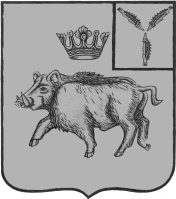 СОВЕТ ЦАРЕВЩИНСКОГО МУНИЦИПАЛЬНОГО ОБРАЗОВАНИЯБАЛТАЙСКОГО МУНИЦИПАЛЬНОГО РАЙОНАСАРАТОВСКОЙ ОБЛАСТИЧетвёртого  заседание Советачетвертого созываРЕШЕНИЕот  04.12.2018 № 20с. ЦаревщинаОб  определении Порядка  управления и распоряжения имуществом, находящимся  в муниципальной собственностиВ соответствии с  Конституцией  Российской Федерации,  Гражданским кодексом Российской Федерации, Федеральным законом от 06.10.2003 № 131-ФЗ «Об общих принципах организации местного самоуправления в Российской Федерации»,руководствуясь статьей 21 Устава Царевщинского муниципального образования Балтайского муниципального района Саратовской области, Совет Царевщинского муниципального образования Балтайского муниципального района Саратовской области РЕШИЛ:1.Утвердить Порядок  управления и распоряжения имуществом, находящимся  в муниципальной собственности  согласно приложению.2. Считать утратившим силу решение Совета депутатов Царевщинского муниципального образования от 24.12.2008 № 21 «Об утверждении Положения о порядке управления и распоряжения муниципальным имуществом Царевщинского муниципального образования Балтайского муниципального района Саратовской области»».3.Настоящее решение вступает в силу со дня его обнародования.4. Контроль за исполнением настоящего решения возложить на постоянную комиссию Совета Царевщинского муниципального образования по вопросам местного самоуправления.Глава Царевщинского муниципального образования				            Д.В.МорозовПорядок  управления и распоряжения имуществом, находящимся  в муниципальной собственностиОбщие положения    1.1.  Порядок  управления и распоряжения имуществом, находящимся                          в муниципальной собственности (далее – Порядок) разработан в  соответствии                     с Конституцией Российской Федерации, Гражданским кодексом  Российской Федерации, Федеральным законом от 08.05.2010 № 83-ФЗ "О внесении изменений в отдельные законодательные акты Российской Федерации в связи                                        с совершенствованием правового положения государственных (муниципальных) учреждений", Федеральным законом от 26.07.2006 № 135-ФЗ "О защите конкуренции", Федеральным законом от 03.11.2006 № 174-ФЗ "Об автономныхучреждениях", Федеральным законом от 06.10.2003 № 131-ФЗ "Об общих принципах организации местного самоуправления в Российской Федерации", Федеральным законом от 14.11.2002 № 161-ФЗ "О государственных и муниципальных унитарных предприятиях", Федеральным законом от 21.12.2001                № 178-ФЗ "О приватизации государственного и муниципального имущества", Федеральным законом от 25.10.2001 № 137-ФЗ "О введении в действие Земельного кодекса Российской Федерации", Законом Российской Федерации от 04.07.1991                      № 1541-I "О приватизации жилищного фонда в Российской Федерации", Уставом Царевщинского муниципального образования Балтайского муниципального района Саратовской области.    1.2. Имущество, принадлежащее на праве собственности Царевщинского муниципальному образованию, является муниципальной собственностью (далее - муниципальное имущество).    1.2.1. Имущество, находящееся в собственности  Царевщинского муниципального образования, закрепляется за муниципальными унитарными предприятиями Царевщинского муниципального образования на праве хозяйственного ведения, а за муниципальными казенными предприятиями, муниципальными учреждениями на праве оперативного управления в соответствии с Гражданским кодексом Российской Федерации и настоящим  Порядком.    1.2.2. Средства бюджета Царевщинского муниципального образования  и иное муниципальное имущество, не закрепленное за муниципальными предприятиями и учреждениями, на праве хозяйственного ведения или оперативного управления, составляет бюджет Царевщинского муниципального образования.    1.3. Имущество, находящееся в муниципальной собственности Царевщинского муниципального образования, является составляющей его экономической основы, наравне со средствами бюджета Царевщинского муниципального образования, а также имущественными правами Царевщинского  муниципального образования     1.4. В собственности Царевщинского муниципального образования может находиться:     1.4.1. имущество, предназначенное для решения установленных Федеральным законом от 06.10.2003 № 131-ФЗ  «Об общих принципах организации местного самоуправления в Российской Федерации» вопросов местного значения;1.4.2. имущество, предназначенное для осуществления отдельных государственных полномочий, переданных органам  местного самоуправления, в случаях, установленных федеральными законами и законами Саратовской области, а также имущество, предназначенное для осуществления отдельных полномочий органов местного самоуправления, переданных им в порядке, предусмотренном частью 4 статьи 15 федерального закона от 06.10.2003 № 131  «Об общих принципах организации местного самоуправления в Российской Федерации»;     1.4.3. имущество, предназначенное для обеспечения деятельности органов местного самоуправления и должностных лиц местного самоуправления, муниципальных служащих, работников муниципальных предприятий и учреждений в соответствии с решениями Совета Царевщинского муниципального образования (далее – Совет).     1.4.4. имущество, необходимое для решения вопросов, право решения, которых предоставлено органам местного самоуправления федеральными законами и которые не отнесены к вопросам местного значения.     1.4.5.имущество, предназначенное для осуществления полномочий по решению вопросов местного значения в соответствии с частью 3 статьи 14 Федерального закона от 06.10.2003 № 131-ФЗ «Об общих принципах организации местного самоуправления в Российской Федерации».     1.5. Пункт 1.4 настоящего раздела не ограничивает право Царевщинского муниципального образования иметь в собственности и иное имущество, предназначенное для осуществления полномочий, возложенных  Царевщинского муниципальное образование.     1.6. В состав муниципальной собственности входит имущество, приобретенное в собственность на любых законных основаниях.     1.7. При наличии права собственности Царевщинского муниципального образования на иное имущество, не соответствующее требованиям, перечисленным в пункте 1.4 настоящего раздела, указанное имущество подлежит перепрофилированию (изменению целевого назначения) либо отчуждению. Управление и распоряжение данным имуществом осуществляется в порядке, предусмотренном действующим законодательством Российской Федерации и  настоящим  Порядком.    1.8.  Распоряжение земельными участками  осуществляется  в соответствии  с земельным законодательством.    1.9. Термины "муниципальное имущество", "имущество Царевщинского муниципального образования ", "имущество, находящееся в собственности Царевщинского муниципального образования", "имущество муниципального образования", "имущество, находящееся в муниципальной собственности", "муниципальная собственность", используемые в настоящем  Порядке, считаются равнозначными.  2.  Реализация полномочий собственника в отношении имущества, находящегося  в муниципальной собственности 2.1. Права собственника в отношении муниципального имущества от имени Царевщинского муниципального образования осуществляет администрация Царевщинского _ муниципального образования (далее - Администрация).    2.2. В случаях и в порядке, предусмотренными настоящим Порядком и иными правовыми актами органов местного самоуправления Царевщинского муниципального образования по их специальному поручению, от их имени выступают государственные органы, органы местного самоуправления, а также юридические лица и граждане. Указанные поручения содержатся в правовых актах Администрации  и (или) доверенности, подписываемой главой Царевщинского муниципального образования, а в период его отсутствия лицом, его замещающим. 3.  Принципы и формы управления и распоряжения муниципальным   имуществом Царевщинского муниципального образования     3.1. Управление и распоряжение муниципальным имуществом осуществляется на принципах: законности, эффективности, подконтрольности, подотчетности, целевого использования.    3.2. Управление и распоряжение муниципальным имуществом Царевщинского муниципального образования  может осуществляться в следующих формах:    3.2.1. Учет муниципального имущества (ведение реестра муниципального имущества Царевщинского муниципального образования);    3.2.2. Закрепление муниципального имущества на праве хозяйственного ведения за муниципальными унитарными предприятиями;    3.2.3. Закрепление муниципального имущества на праве оперативного управления за муниципальными казенными предприятиями и муниципальными учреждениями;    3.2.4. Передача муниципального имущества во временное владение и пользование (по договорам аренды, безвозмездного пользования, доверительного управления имуществом, иным договором, предусматривающим переход прав владения и (или) пользования в отношении муниципального имущества);    3.2.5. Приватизация муниципального имущества;    3.2.6. Передача муниципального имущества в залог;    3.2.7. Совершение гражданско-правовых сделок с муниципальным имуществом в процессе хозяйственной деятельности муниципальных предприятий и учреждений, у которых данное имущество находится в хозяйственном ведении или оперативном управлении;   3.2.8. Иные формы управления и распоряжения муниципальным имуществом, предусмотренные действующим законодательством Российской Федерации.    3.3. Администрация  выявляет, производит постановку на учет и принимает в муниципальную собственность имущество, расположенное на территории Царевщинского муниципального образования, которое не имеет собственника или собственник которого неизвестен, либо имущество, от права собственности на которое собственник отказался. 4.  Приобретение и отчуждение муниципального имущества     4.1. В отношении объектов муниципальной собственности могут совершаться любые сделки, не противоречащие действующему законодательству Российской Федерации, Саратовской области, Уставу Царевщинского муниципального образования, настоящему  Порядку.     4.2. Сделки с муниципальной собственностью от имени Царевщинского муниципального образования совершаются органами местного самоуправления Царевщинского муниципального образования, в пределах  полномочий, установленных Уставом Царевщинского муниципального образования, нормативными актами Царевщинского муниципального образования в порядке, определенном законодательством.     4.3. Покупателями муниципального имущества являются любые физические или юридические лица, за исключением государственных и муниципальных унитарных предприятий, государственных и муниципальных учреждений, а также юридических лиц, в уставном капитале которых доля Российской Федерации, субъектов Российской Федерации и муниципальных образований превышает 25 процентов, кроме случаев, предусмотренных законодательством Российской Федерации.      4.4. В качестве стороны в сделках с муниципальным имуществом, закрепленным на праве хозяйственного ведения, оперативного управления, выступают:      4.4.1. Муниципальные унитарные предприятия - в отношении недвижимого имущества, закрепленного за ними на праве хозяйственного ведения, с письменного согласия собственника муниципального имущества, в отношении остального имущества - самостоятельно, с учетом ограничений, предусмотренных действующим законодательством и настоящим  Порядком;      4.4.2. Муниципальные бюджетные и автономные учреждения - в отношении особо ценного движимого имущества, закрепленного за ними собственником муниципального имущества, или приобретенного ими за счет средств, выделенных собственником имущества на приобретение такого имущества, а также объектов недвижимого имущества, - с письменного согласия собственника имущества, в отношении остального имущества - самостоятельно, с учетом ограничений, предусмотренных действующим законодательством и настоящим  Порядком;      4.4.3. Муниципальные казенные учреждения и предприятия - в отношении муниципального имущества, закрепленного за ними на праве оперативного управления, с письменного согласия собственника муниципального имущества.       4.5. Заключение договоров аренды, договоров безвозмездного пользования, договоров доверительного управления имуществом, иных договоров, предусматривающих переход прав владения и (или) пользования в отношении муниципального имущества, не закрепленного на праве хозяйственного ведения или оперативного управления, может быть осуществлено только по результатам проведения конкурсов или аукционов на право заключения таких договоров, за исключением случаев, предусмотренных статьей 17.1 и главой 5 Федерального закона от 26.07.2006 № 135-ФЗ "О защите конкуренции".     4.6. Организатором конкурсов или аукционов на право заключения договоров аренды, договоров безвозмездного пользования, договоров доверительного управления имуществом, иных договоров, предусматривающих переход прав владения и (или) пользования муниципального имущества, является Администрация, уполномоченный  собственником  обладатель права хозяйственного ведения, оперативного управления или иное лицо, обладающее правами владения и (или) пользования в отношении муниципального имущества, в порядке, предусмотренном настоящим  Порядком.    4.7. Передача муниципального имущества по концессионному соглашению осуществляется по результатам проведения конкурса на право заключения концессионного соглашения, порядок проведения которого регламентируется Федеральным законом от 21.07.2005 № 115-ФЗ "О концессионных соглашениях".    4.8. Предоставление муниципальных преференций в целях и в порядке, установленных главой 5 Федерального закона от 26.07.2006 № 135-ФЗ "О защите конкуренции", осуществляется на основании постановления  Администрации с предварительного согласия в письменной форме антимонопольного органа, за исключением случаев, предусмотренных действующим законодательством.     4.9. Муниципальное имущество передается в собственность или на ином праве лицам, не являющимся покупателями государственного или муниципального имущества в соответствии с Федеральным законом от 21.12.2001 № 178-ФЗ "О приватизации государственного и муниципального имущества", публично-правовым образованиям в случаях, предусмотренных законодательством, а также иным лицам, если такая передача предусмотрена законодательством Российской Федерации, Саратовской области.    4.10. Сделки с муниципальным недвижимым имуществом могут совершаться на основании решения Совета Царевщинского муниципального образования (далее -Совет). Сделки с муниципальным движимым  имуществом могут совершаться на основании правовых актов Администрации. Совет наряду с решением о передаче недвижимого имущества может принять решение о передаче движимого имущества, являющегося принадлежностью недвижимого имущества и используемого лицом, использующим недвижимое имущество. Непосредственная передача имущества осуществляется Администрацией. 5.  Ведение реестра муниципального имущества    5.1. Ведение реестра муниципального имущества Царевщинского муниципального образования осуществляется в порядке, установленном уполномоченным Правительством Российской Федерации федеральным органом исполнительной власти.   	5.2. В части движимого имущества  включению в реестр подлежит имущество, стоимость которого равна или превышает 10 000 (десять тысяч) рублей за 1 единицу.   5.3. Уполномоченным органом по ведению реестра является Администрация. Непосредственное ведение реестра осуществляется Администрацией.   5.4. Администрация   имеет право запрашивать и получать у всех  предприятий и учреждений  Царевщинского муниципального образования, государственных предприятий и организаций, иных юридических лиц и граждан необходимую информацию по вопросам, касающимся пользования и распоряжения имуществом, находящимся в собственности Царевщинского муниципального образования, а также контролировать достоверность получаемой информации.    5.5. Муниципальные учреждения и предприятия Царевщинского муниципального образования обязаны предоставлять сведения для внесения изменений в реестр муниципальной собственности.   5.6. Реестр  ведется  на электронных носителях.    6.  Учет муниципальной казны     6.1. Уполномоченным органом  по учету муниципальной казны в части муниципального имущества является Администрация.    6.2. Решение о включении  в муниципальную казну и об исключении из муниципальной казны муниципального имущества принимается на основании постановления  Администрации.    6.3. Полнота и достоверность данных о муниципальной казне осуществляется путем внесения изменений и дополнений на основании постановлений Администрации. 7.  Управление муниципальным имуществом, принадлежащим муниципальным предприятиям на праве хозяйственного ведения     7.1. Решение о закреплении за муниципальным унитарным предприятием муниципального имущества  на праве хозяйственного ведения оформляется распоряжением  Администрации.   7.2. Право хозяйственного ведения  на муниципальное имущество, в отношении которого Администрацией  принято решение о закреплении за муниципальным унитарным предприятием, возникает у этого предприятия с момента передачи имущества, если иное не установлено законом  или правовыми актами Администрации.   7.3. Право хозяйственного ведения в отношении муниципального имущества, включая право владения, пользования и распоряжения таким имуществом, осуществляется муниципальным унитарным предприятием для осуществления деятельности, не противоречащей уставным целям и предмету деятельности, установленным в учредительных документах предприятия.   7.4. Муниципальное унитарное предприятие не вправе без согласия собственника совершать сделки, связанные с предоставлением займов, поручительств, получением банковских гарантий, с иными обременениями, уступкой требований, переводом долга, а также заключать договоры простого товарищества.   7.5. Уставом муниципального предприятия могут быть предусмотрены виды и (или) размер иных сделок, совершение которых не может осуществляться без согласия собственника имущества такого предприятия.   7.6. Муниципальное унитарное предприятие использует муниципальное имущество бережно и эффективно, добросовестно и разумно, несет все расходы по его содержанию и поддержанию в состоянии, пригодном для эксплуатации, а также принимает меры, необходимые для сохранности такого имущества.   7.7. Право хозяйственного ведения муниципальным имуществом прекращается по основаниям и в порядке, предусмотренном Гражданским кодексом Российской Федерации, другими законами и иными правовыми актами.    7.8. Плоды, продукция и доходы от использования имущества, находящегося в хозяйственном ведении, а также имущество, приобретенное муниципальным унитарным предприятием по договору или иным основаниям, поступают в хозяйственное ведение предприятия в порядке, установленном законодательством Российской Федерации.   7.9. Решение о совершении крупной сделки принимается с согласия собственника имущества унитарного предприятия.   7.10. Учредителем муниципального унитарного предприятия является   Администрация. Муниципальное унитарное предприятие выполняет обязательные для исполнения  поручения и указания учредителя в сфере имущественных гражданско-правовых отношений.    7.11. Решения о создании, реорганизации, ликвидации муниципальных унитарных предприятий принимаются  постановлением  Администрации.  Раздел 8.  Управление муниципальным имуществом, находящимся у муниципальных учреждений и муниципальных казенных предприятий  на праве оперативного управления       8.1. Решение о закреплении за муниципальным казенным предприятием и муниципальным учреждением муниципального имущества на праве оперативного управления  оформляется  распоряжением  Администрации.      8.2. Право оперативного управления на муниципальное имущество, в отношении которого Администрацией  принято решение о закреплении за муниципальным казенным предприятием или муниципальным автономным, бюджетным, казенным учреждением, возникает с момента передачи имущества, если иное не установлено законом, иными правовыми актами или решением собственника.    8.3. Учреждение и казенное предприятие, за которыми имущество закреплено на праве оперативного управления, владеют, пользуются этим имуществом в пределах, установленных законом, в соответствии с целями своей деятельности, назначением этого имущества и, если иное не установлено законом, распоряжаются этим имуществом с согласия собственника этого имущества.     8.4. Администрация  вправе изъять излишнее, неиспользуемое или используемое не по назначению имущество, закрепленное им за учреждением или казенным предприятием либо приобретенное учреждением или казенным предприятием за счет средств, выделенных ему собственником на приобретение этого имущества.     8.4.1. Изъятие имущества осуществляется постановлением Администрации, обязательным для исполнения руководителем соответствующего казенного предприятия или муниципального учреждения, независимо от того, каким правовым актом муниципальное имущество было закреплено за казенным предприятием или муниципальным учреждением, а также независимо от того, с кем этот руководитель состоит в трудовых отношениях.     8.5. Казенное предприятие вправе отчуждать или иным способом распоряжаться принадлежащим ему имуществом только с согласия уполномоченного органа местного самоуправления.       Уставом казенного предприятия могут быть предусмотрены виды и (или) размер иных сделок, совершение которых не может осуществляться без согласия собственника имущества такого предприятия.    8.6. Крупная сделка может быть совершена бюджетным учреждением только с предварительного согласия соответствующего органа, осуществляющего функции и полномочия учредителя бюджетного учреждения.    8.7. Имущество бюджетного, автономного учреждения, оставшееся после удовлетворения требований кредиторов, а также имущество, на которое в соответствии с федеральными законами не может быть обращено взыскание по обязательствам автономного учреждения, передается ликвидационной комиссией Администрации.    8.8. Право оперативного управления муниципальным имуществом прекращается по основаниям и в порядке, предусмотренными гражданским законодательством для прекращения права собственности, а также в случаях правомерного изъятия имущества у предприятия или учреждения по решению Администрации, оформленному соответствующим постановлением.     8.9. Плоды, продукция и доходы от использования имущества, находящегося в оперативном управлении, а также имущество, приобретенное муниципальным казенным предприятием или учреждением по договору или иным основаниям, поступают в оперативное управление предприятия или учреждения в порядке, установленном законодательством Российской Федерации.    8.10. Решения о создании, реорганизации, ликвидации муниципальных казенных предприятий и муниципальных учреждений принимаются постановлением  Администрации.   8.11. Учредителем муниципального казенного предприятия и муниципального учреждения является  Администрация. Муниципальное казенное предприятие или муниципальное учреждение выполняет обязательные для исполнения  поручения и указания учредителя в сфере имущественных гражданско-правовых отношений.  9.  Предоставление муниципального имущества в аренду 9.1. В аренду могут быть переданы обособленные природные объекты, предприятия и другие имущественные комплексы, здания, строения, сооружения, оборудование, транспортные средства, и другие вещи, которые не теряют своих натуральных свойств в процессе их использования (непотребляемые вещи).    9.2. Предоставление имущества в аренду осуществляется  Администрацией на основании  решения  Администрации:    9.2.1. По результатам торгов (в виде конкурса или аукциона) на право заключения договора аренды, с установлением начального размера арендной платы на основании отчета об оценке, произведенного в соответствии с законодательством Российской Федерации об оценочной деятельности;   9.2.2. Без проведения торгов в виде муниципальной преференции с соблюдением требований, установленных Федеральным законом от 26.07.2006 № 135-ФЗ "О защите конкуренции";    9.2.3. Без проведения торгов по основаниям, предусмотренным статьей 17.1 Федерального закона от 26.07.2006 № 135-ФЗ "О защите конкуренции", законодательством Российской Федерации.   9.3. Конкретные условия передачи в аренду муниципального имущества определяются договором.    10. Предоставление муниципального имущества в безвозмездное пользование    10.1. Заключение договоров безвозмездного пользования в отношении муниципального имущества осуществляется:   10.1.1. По результатам проведения торгов (конкурсов, аукционов).   10.1.2. Без проведения торгов, в порядке, установленном федеральным антимонопольным органом, действующим законодательством Российской Федерации.   10.1.3. Без проведения торгов в виде муниципальной преференции                                       с соблюдением требований, установленных Федеральным законом от 26.07.2006                         № 135-ФЗ "О защите конкуренции".   10.1.4. Без проведения торгов по основаниям, предусмотренным статьей 17.1 Федерального закона от 26.07.2006 № 135-ФЗ "О защите конкуренции", законодательством Российской Федерации.   10.2. Предоставление муниципального имущества, не закрепленного на праве хозяйственного ведения или оперативного управления, осуществляется на основании решения Администрации.   10.3. Предоставление муниципального имущества, закрепленного на праве хозяйственного ведения или оперативного управления, осуществляется муниципальными предприятиями и учреждениями с согласия собственника, если иное не установлено законодательством.    11.  Приватизация муниципального имущества    11.1. Передача муниципального жилищного фонда, находящегося в собственности Царевщинского муниципального образования (далее - жилищный фонд), в собственность граждан Российской Федерации осуществляется Администрацией в порядке, определяемом законом Российской Федерации  от 04.07.1991 № 1541-1 "О приватизации жилищного фонда в Российской Федерации".    11.1. Реализация объектов жилищного фонда, не подпадающая под действие закона Российской Федерации от 4.07.1991 № 1541-1 "О приватизации жилищного фонда в Российской Федерации", осуществляется   Администрацией.   11.2. Возмездное отчуждение в собственность физических и юридических лиц находящегося в муниципальной собственности имущества, не составляющего жилищный фонд (далее - приватизация муниципального имущества), осуществляется Администрацией  на основании постановления Администрации, в порядке и способами, установленными Федеральным законом от 21.12.2001 № 178-ФЗ "О приватизации государственного и муниципального имущества".   11.3. Отношения, возникающие в связи с отчуждением из муниципальной собственности недвижимого имущества, арендуемого субъектами малого и среднего предпринимательства, регулируются Федеральным законом от 22.07.2008 № 159-ФЗ "Об особенностях отчуждения недвижимого имущества, находящегося в государственной собственности субъектов Российской Федерации или в муниципальной собственности и арендуемого субъектами малого и среднего предпринимательства, и о внесении изменений в отдельные законодательные акты Российской Федерации".   11.4. Утверждение прогнозного плана (программы приватизации муниципального недвижимого имущества), внесение в него изменений осуществляется постановлением Администрации.   11.5. Движимое муниципальное имущество в Прогнозный план (программу) приватизации не включается.   11.6. Начальная цена приватизируемых объектов муниципального имущества устанавливается на основании  отчета об оценке объекта приватизации, подготовленного в соответствии с Федеральным законом от 29.07.1998 № 135-ФЗ "Об оценочной деятельности в Российской Федерации". 12.  Участие в хозяйственных обществах     12.1. От имени Царевщинского муниципального образования (участника, акционера хозяйственных обществ) права и обязанности осуществляет Администрация, которая проводит все необходимые мероприятия для эффективного участия Царевщинского муниципального образования в деятельности хозяйственных обществ, за исключением случаев, когда определенные действия отнесены действующим законодательством к компетенции представительного органа местного самоуправления Царевщинского муниципального образования.    12.2. Администрация  включается в реестр акционеров акционерных обществ, акциями которых владеет Царевщинского муниципальное образование.    12.3. Администрация  от имени Царевщинского муниципального образования выступает участником, акционером хозяйственных обществ только в случаях, предусмотренных действующим законодательством.   12.4. Администрация от имени Царевщинского муниципального образования участвует в управлении хозяйственных обществ, акциями или долями которых оно владеет, через представителей, назначаемых в соответствии с действующим законодательством и муниципальными правовыми актами Администрации.    12.5. Полномочия представителей интересов Царевщинского муниципального образования  в органах управления хозяйственных обществ устанавливаются правовыми актами Администрации и (или) доверенностью, подписанной главой Царевщинского муниципального образования, а в период его отсутствия лицом, его замещающим.    12.6. Порядок управления находящимися в муниципальной собственности акциями открытых акционерных обществ, созданных в процессе приватизации, определяется муниципальными правовыми актами Администрации.    12.7. Автономное учреждение вправе с согласия своего учредителя вносить закрепленное за ним имущество, в уставный (складочный) капитал других юридических лиц или иным образом передавать это имущество другим юридическим лицам в качестве их учредителя или участника (за исключением объектов культурного наследия народов Российской Федерации, предметов и документов, входящих в состав Музейного фонда Российской Федерации, Архивного фонда Российской Федерации, национального библиотечного фонда).   12.8. Бюджетное учреждение с согласия собственника вправе передавать некоммерческим организациям в качестве их учредителя (участника) денежные средства (если иное не установлено условиями предоставления денежных средств) и иное имущество, за исключением особо ценного движимого имущества, закрепленного за ним собственником или приобретенного бюджетным учреждением за счет денежных средств, выделенных ему собственником на приобретение такого имущества, а также недвижимого имущества. В случаях и в порядке, которые предусмотрены федеральными законами, бюджетное учреждение вправе вносить вышеуказанное имущество, в уставный капитал хозяйственных обществ или складочный капитал хозяйственных партнерств либо иным образом передавать им это имущество в качестве их учредителя (участника).   12.9. Казенное учреждение не вправе выступать учредителем (участником) юридических лиц.   12.10. Муниципальные унитарные предприятия с согласия собственника могут быть участниками (членами) коммерческих организаций, а также некоммерческих организаций, в которых в соответствии с федеральным законом допускается участие юридических лиц.  13.  Передача муниципального имущества в залог    13.1. Передача муниципального имущества в залог осуществляется в соответствии с гражданским законодательством Российской Федерации.     13.2. Передача в залог муниципального недвижимого имущества, составляющего казну Царевщинского муниципального образования, осуществляется исключительно на основании решения Совета, посредством заключения Администрацией соответствующего договора.    13.3. Передача в залог муниципального имущества, принадлежащего муниципальным унитарным предприятиям, осуществляется с согласия Администрации  в соответствии с требованиями действующего гражданского законодательства.  14.  Списание муниципального имущества     14.1. Списание муниципального имущества осуществляется в соответствии с законодательством РФ списания.Приложение к решениюСовета Царевщинского муниципального образования от  04.12.2018 № 20